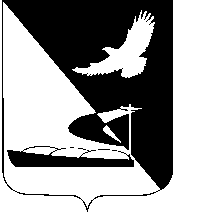 АДМИНИСТРАЦИЯ МУНИЦИПАЛЬНОГО ОБРАЗОВАНИЯ«АХТУБИНСКИЙ РАЙОН»ПОСТАНОВЛЕНИЕ01.12.2016          						                                        № 528О внесении изменений в постановление администрации МО «Ахтубинский район» от 30.11.2010 № 1582В целях приведения в соответствие с действующим законодательством административных регламентов администрации                      МО «Ахтубинский район» и руководствуясь Федеральным законом от 06.10.2003 № 131-ФЗ «Об общих принципах организации местного самоуправления в РФ», распоряжением Правительства Астраханской области от 08.04.2016 № 130-Пр «О примерном перечне муниципальных услуг, предоставляемых органами местного самоуправления муниципальных образований Астраханской области, и перечне услуг, предоставляемых муниципальными учреждениями и другими организациями, в которых размещается муниципальное задание (заказ), в том числе в электронной форме, в Астраханской области», Уставом МО «Ахтубинский район», администрация МО «Ахтубинский район»ПОСТАНОВЛЯЕТ:1. Внести изменения в постановление администрации                               МО «Ахтубинский район»  от 30.11.2010 № 1582 «Об утверждении административного регламента по предоставлению муниципальной услуги «Предоставление земельных участков в безвозмездное срочное пользование», следующие изменения:1.1. Наименование постановления изложить в  новой  редакции:«Об утверждении административного регламента администрации               МО «Ахтубинский район» по предоставлению муниципальной услуги «Предоставление в безвозмездное пользование земельных участков, находящихся в муниципальной собственности, или земельных участков, государственная собственность на которые не разграничена». 1.2. Пункт 1 постановления изложить в новой редакции:«1. Утвердить административный регламент администрации муниципального образования «Ахтубинский район» по предоставлению муниципальной услуги «Предоставление в безвозмездное пользование земельных участков, находящихся в муниципальной собственности, или земельных участков, государственная собственность на которые не разграничена».1.3. Абзац 1 п. 1.1. Раздела 1. Общие положения административного регламента изложить в следующей редакции:«1.1. Административный регламент администрации муниципального образования «Ахтубинский район» по предоставлению муниципальной услуги «Предоставление в безвозмездное пользование земельных участков, находящихся в муниципальной собственности, или земельных участков, государственная собственность на которые не разграничена» (далее – муниципальная услуга) устанавливает сроки и последовательность действий (далее – административные процедуры) по предоставлению муниципальной услуги в соответствии с законодательством Российской Федерации.».1.4. Пункт 2.1. Раздела 2. Стандарт предоставления муниципальной услуги административного регламента изложить в следующей редакции:«2.1. Наименование муниципальной услуги: «Предоставление в безвозмездное пользование земельных участков, находящихся в муниципальной собственности, или земельных участков, государственная собственность на которые не разграничена».1.5. Пункт 2.3. Раздела 2. Стандарт предоставления муниципальной услуги административного регламента изложить в следующей редакции:«2.3. Результатом предоставления муниципальной услуги являются:- постановление администрации муниципального образования «Ахтубинский район» о предоставлении испрашиваемого земельного участка в безвозмездное пользование, заключение соответствующего договора.».  1.6. В п. 2.4. Раздела 2. Стандарт предоставления муниципальной услуги административного регламента слова «безвозмездное срочное пользование» заменить словами «безвозмездное пользование» в соответствующем падеже.1.7. В п. 2.9 Раздела 2. Стандарт предоставления муниципальной услуги административного регламента слова «приказом Министерства труда и социальной защиты от 30.07.2015 № 527н «Об утверждении Порядка обеспечения условий доступности для инвалидов объектов и предоставляемых услуг в сфере труда, занятости и социальной защиты населения, а также оказания им при этом необходимой помощи» заменить словами «федеральным органом исполнительной власти, осуществляющим функции по выработке и реализации государственной политики и нормативно-правовому регулированию в установленной сфере деятельности.».1.8. В п. 3.1. Раздела 3. Состав, последовательность и сроки выполнения административных процедур, требования к порядку их выполнения  административного регламента слова «безвозмездное срочное пользование» заменить словами «безвозмездное пользование», в соответствующем падеже.1.9. В п. 3.8. Раздела 3. Состав, последовательность и сроки выполнения административных процедур, требования к порядку их выполнения административного регламента слова «безвозмездное срочное пользование» заменить словами «безвозмездное пользование».1.10. В п. 3.9. Раздела 3. Состав, последовательность и сроки выполнения административных процедур, требования к порядку их выполнения административного регламента слова «безвозмездного срочного пользования» заменить словами «безвозмездного пользования», в соответствующем падеже.1.11. Приложение 1  к административному регламенту изложить в новой редакции, согласно приложению № 1 к настоящему постановлению.1.12. Приложение 2 к административному регламенту изложить в новой редакции, согласно приложению № 2 к настоящему постановлению.
            1.13. Наименование Приложения 3 к административному регламенту изложить в новой редакции:	«Приложение 3 к административному регламенту по предоставлению муниципальной услуги «Предоставление в безвозмездное пользование земельных участков, находящихся в муниципальной собственности, или земельных участков, государственная собственность на которые не разграничена.».1.14. Приложение 4 к административному регламенту изложить в новой редакции, согласно приложению № 3 к настоящему постановлению.            2. Отделу информатизации и компьютерного обслуживания администрации МО «Ахтубинский район» (Короткий В.В) обеспечить размещение настоящего постановления в информационно-телекоммуникационной сети Интернет на официальном сайте администрации МО «Ахтубинский район» в разделе «Администрация» подразделе «Документы Администрации» подразделе «Утвержденные административные регламенты», в федеральной государственной информационной системе «Сводный реестр государственных и муниципальных услуг (функций)» и в федеральной государственной информационной системе «Единый портал государственных и муниципальных услуг (функций)». 	 3. Отделу контроля и обработки  информации администрации муниципального образования «Ахтубинский район» (Свиридова Л.В.) представить информацию в газету «Ахтубинская правда» о размещении настоящего постановления в информационно-телекоммуникационной сети Интернет на официальном сайте администрации муниципального образования «Ахтубинский район» в разделе «Администрация» подразделе «Документы Администрации» подразделе «Утвержденные административные регламенты», в федеральной государственной информационной системе «Сводный реестр государственных и муниципальных услуг (функций)» и в федеральной государственной информационной системе «Единый портал государственных и муниципальных услуг (функций)». Глава муниципального образования                                                В.А. ВедищевПриложение № 1                                        к постановлению администрации                           МО «Ахтубинский район»от 01.12.2016 № 528Приложение 1к административному регламенту по предоставлению муниципальной  услуги «Предоставление в безвозмездное пользование земельных участков, находящихся в муниципальной собственности, или земельных участков, государственная собственность на которыене разграничена»Главе МО «Ахтубинский район»____________________________________________________________________(фамилия, имя, отчество заявителя,наименование юридического лица, ИНН, ОГРН, адрес местонахождения) в лице______________________________________________________________(фамилия, имя, отчество представителя) __________________________________                                                    (место регистрации физ.лица, юр.адрес юр.лица)             __________________________________(место фактического проживания физ.лица, фактического нахождения юр.лица)__________________________________(адрес электронной почты)__________________________________(контактный телефон, факс)ЗАЯВЛЕНИЕВ соответствии со ст.24 Земельного кодекса РФ прошу предоставить в безвозмездное пользование земельный участок, расположенный по адресу (имеющий адресные ориентиры): Астраханская область, Ахтубинский район_____________________________________________________________,                                                  (указать месторасположение земельного участка)площадью: __________________________________________________ кв.м,                                           (предполагаемая площадь земельного участка)  для____________________________________________________________ .                                                   (указать цель использования земельного участка)     Результат предоставления муниципальной услуги прошу: _________________________________________________________________(выдать на руки, направить почтовой связью, направить копии документов, являющихся результатом предоставления муниципальной услуги,  по адресу электронной почты  (нужное указать).В случае отказа в приеме к рассмотрению обращения уведомление об этом прошу выдать (направить) следующим способом*:_______________________________________________________                                        (направить в электронной форме по адресу электронной почты или в личный кабинет в едином        портале или региональном портале (нужное указать).* данное поле заполняется при обращении за получением услуги в электронной форме с использованием усиленной квалифицированной электронной подписиПриложение: ________________________________________________________________________________________________________________________________________________________________________________________________________________________________________________________________________________________________________________________________________________________________________________________________________________________________________________________________________________________________________________________________________________                                                (указать перечень прилагаемых документов)«___» _________ 20____ г. __________________        _________________»                                           (Ф.И.О.)                                                     (подпись заявителя)Верно:Приложение № 2 к постановлению                                                                                      администрацииМО «Ахтубинский район»от 01.12.2016 № 528Приложение 2 к административному регламенту по предоставлению муниципальной  услуги «Предоставление гражданам в безвозмездное пользование земельных участков, находящихся в муниципальной собственности, или земельных участков, государственная собственность на которыене разграничена»БЛОК-СХЕМАПРОХОЖДЕНИЯ АДМИНИСТРАТИВНЫХ ПРОЦЕДУРадминистрации муниципального образования «Ахтубинский район»Верно:Приложение № 3 к постановлению                                                                                      администрацииМО «Ахтубинский район»от 01.12.2016 № 528Приложение 4 к административному регламентупо предоставлению муниципальной услуги«Предоставление в безвозмездное пользование земельных участков, находящихся в муниципальной собственности, или земельных участков, государственная собственность на которые не разграничена»ПОРЯДОКпредоставления муниципальной услуги«Предоставление в безвозмездное пользование земельных участков, находящихся в муниципальной собственности, или земельных участков, государственная собственность на которые не разграничена» через МФЦНастоящий Порядок разработан в соответствии с действующим законодательством Российской Федерации.Настоящий Порядок устанавливает процедуру приема заявлений через МФЦ на получение муниципальной услуги «Предоставление в безвозмездное пользование земельных участков, находящихся в муниципальной собственности, или земельных участков, государственная собственность на которые не разграничена», в целях эффективной организации предоставления муниципальных услуг по принципу «одного окна».Круг заявителей: - физические лица;- юридические лица.4.    Муниципальная услуга предоставляется при личном обращении в МФЦ на безвозмездной основе.5. Муниципальная услуга предоставляется в МФЦ по экстерриториальному принципу независимо от места нахождения объекта, в отношении которого предоставляется такой запрос.6.   Результат предоставления муниципальной услуги:6.1. Постановление администрации МО «Ахтубинский район» о предоставлении испрашиваемого земельного участка в безвозмездное пользование, заключение соответствующего договора;6.2. Письмо администрации МО «Ахтубинский район», содержащее мотивированный отказ в предоставлении испрашиваемого земельного участка; 7.  Срок предоставления муниципальной услуги через МФЦ составляет  не более 73 дней. 8.  Срок передачи документов из МФЦ в администрацию                             МО «Ахтубинский район»  - не позднее одного рабочего дня, следующего за днем приема документов. 9. Срок передачи результата предоставления муниципальной услуги (если форма запрашиваемых сведений предусматривает выдачу документов в бумажном виде) из администрации МО «Ахтубинский район» в МФЦ не позднее одного рабочего дня, следующего за датой готовности документа.10.  Основанием для начала предоставления Муниципальной услуги  является обращение заявителя (его представителя, доверенного лица) в МФЦ с приложением всех необходимых документов, указанных в пункте 2.6.1. раздела 2 «Стандарт предоставления Муниципальной услуги» настоящего  Административного регламента.11. Специалист МФЦ, осуществляющий прием документов:1) устанавливает личность заявителя, в том числе проверяет документ, удостоверяющий личность заявителя, либо полномочия представителя;2) осуществляет проверку наличия всех необходимых документов  и правильности их оформления, удостоверяясь, в том что:- копии документов удостоверены в установленном законодательством порядке;- тексты документов написаны разборчиво, наименование юридических лиц  без сокращения, с указанием их места нахождения;- имена физических лиц, адреса их места жительства написаны полностью;- в документах нет подчисток, приписок, зачеркнутых слов и иных не оговоренных исправлений, дающих возможность неоднозначного толкования представленных документов и  вызывающих сомнения в законности предоставленных документов;- документы не содержат серьезных повреждений, наличие которых не позволяет однозначно истолковать их содержание;- не истек срок действия документа;    - помогает заявителю оформить заявление на предоставление Муниципальной услуги;- предоставляет заявителю консультацию по порядку и срокам предоставления Муниципальной услуги;12. Заявление (форма заявления приведена в приложении 1 к настоящему Административному регламенту) со всеми необходимыми документами принимается специалистом МФЦ, регистрируется в журнале регистрации входящей корреспонденции. 13. МФЦ не позднее следующего рабочего дня после принятия заявления с приложенными документами, передает их в  администрацию                               МО «Ахтубинский район» по реестру передачи документов (согласно приложению 1 к настоящему порядку) для рассмотрения и принятия решения о предоставлении или об отказе в предоставлении Муниципальной услуги.14. При приеме документов на предоставление Муниципальной услуги общий максимальный срок приема документов как правило должно составлять 15 минут. 15. В любое время с момента приема документов заявитель имеет право на получение сведений о прохождении процедуры предоставления Муниципальной услуги по телефону либо непосредственно в МФЦ.16. Критерием принятия решения по данной административной процедуре является соответствие заявления утвержденной форме и наличие всех необходимых документов к нему. 17. Результатом данной административной процедуры является передача заявления с комплектом документов сопроводительным письмом (карточкой) в  администрацию МО «Ахтубинский район» для рассмотрения.18. Способом фиксации результата данной административной процедуры является проставление штампа входящего документа администрации МО «Ахтубинский район» о получении заявления с комплектом документов из МФЦ и регистрации данного заявления в журнале входящей корреспонденции  администрации.19. Основанием для начала административной процедуры является поступление заявления с комплектом документов в администрацию                       МО «Ахтубинский район» от МФЦ.20. Подготовленные администрацией МО «Ахтубинский район»  документы передаются сотруднику МФЦ по сопроводительному реестру передачи в соответствии с приложением 2 к настоящему Порядку.21. Возврат в администрацию МО «Ахтубинский район»  документов, невостребованных получателем, осуществляется по истечении 30 календарных дней с даты их поступления в МФЦ в порядке аналогичном передаче по сопроводительному реестру передачи документов в соответствии с приложением 3 к настоящему Порядку.22. Состав, последовательность и сроки выполнения административных процедур, требования к порядку их выполнения сотрудниками МФЦ и  администрации МО «Ахтубинский район»Верно:№№ п/пИсполнительНаименование процедурыСроки исполнения11Сотрудник МФЦУстановление личности гражданина (уполномоченного представителя) на основании документов, удостоверяющих личность и определение полномочий уполномоченного представителя заявителя на получение сведений (в случае его обращения)В день обращения22Сотрудник МФЦПроверка полноты и правильности заполнения запроса о предоставлении муниципальной услугиВ день обращения33Сотрудник МФЦПроверка комплектности документов, правильность оформления и содержание документовВ день обращения44Сотрудник МФЦПрием запроса и документовВ день обращения55Сотрудник МФЦРегистрация заявления в журнале регистрации обращений заявителей для получения муниципальных услуг по принципу «одного окна»В день обращения66Сотрудник МФЦИзготовление в 2-х экз. расписки о приеме и регистрации заявления, одна из которых выдается заявителю, другая остается в МФЦ (копия – в отчет по приему, оригинал с отметкой о выдаче (если выдача предусмотрена в заявлении через  МФЦ) – в отчет по выдаче)В день обращения77Сотрудник МФЦВозвращение Заявителю установленных пунктом 12 настоящего порядка документовВ день обращения88Сотрудник МФЦПередача в Управление заявления на бумажном носителе с приложение документов по сопроводительному реестру передачиНе позднее одного рабочего дня, следующего за днем приема документов99Должностное лицо администрации, ответственное за прием и регистрацию документовПрием запроса с приложением документов на бумажном носителе по сопроводительному реестру передачи документовВ день поступления документов из МФЦ110Должностное лицо администрации, ответственное за прием и регистрацию документовОбработка запросаВ день поступления документов из МФЦ111Должностное лицо комитета, ответственное за предоставление муниципальной услугиПодготовка документов либо решения об отказе и направление результата оказания муниципальной услуги по сопроводительному реестру в МФЦСогласно регламенту112Сотрудник МФЦПрием из Управления подготовленных документов (решений об отказе) по сопроводительному реестру передачи документов, занесение отметки о готовности (решения об отказе) в журнал регистрации документов для выдачи (в соответствии с формой, утвержденной в приложении 4 к настоящему порядку Порядку)В течение одного рабочего дня, следующего за датой готовности документов113Сотрудник МФЦИнформирование заявителя о готовности документовВ день получения из  администрации результата оказания муниципальной услуги114Сотрудник МФЦЗанесение совместно с заявителем (уполномоченных представителем) соответствующей отметки о выдаче документов в расписку в получении документов на оформление муниципальной услугиВ день обращения115Сотрудник МФЦВыдача заявителю выписки (решения об отказе)В день обращения116Сотрудник МФЦЗанесение в журнал регистрации документов для выдачи в МФЦ по результатам оказания муниципальных услуг записи о выдаче документовВ день обращения117Сотрудник МФЦВозврат невостребованных заявителем документов по сопроводительному реестру передачи документовПо истечении 30 календарных дней с даты их поступления в МФЦ